第４６回滋賀県芸術文化祭総合パンフレット掲載原稿　　　　　　　　　　　　　　　　　　　　　　主催者名（　　　　　　　　　　　　　　　　　　）[お願い]・総合パンフレットの掲載原稿となりますので、内容は正確に記載してください。・各項目とも可能な限り簡潔に記載してください。総合パンフレットは項目によって文字制限があります。このため、内容を一部省略させていただく場合がありますのでご了承願います。・複数会場での公演あるいは巡回展示を行う場合は、各会場毎に原稿を作成してください。（用紙はコピーしてください）・期間中における祝日は次のとおりです。	9月19日(月･祝)	9月22日(木･祝)	10月10日(月･祝)	11月3日(木･祝)	11月23日(水･祝)	12月23日(金･祝)・公演における終演時間は可能な限り記載してください。・入場料が無料で整理券を配布する場合は（要整理券）と記載してください。【裏面の記載例をご覧ください】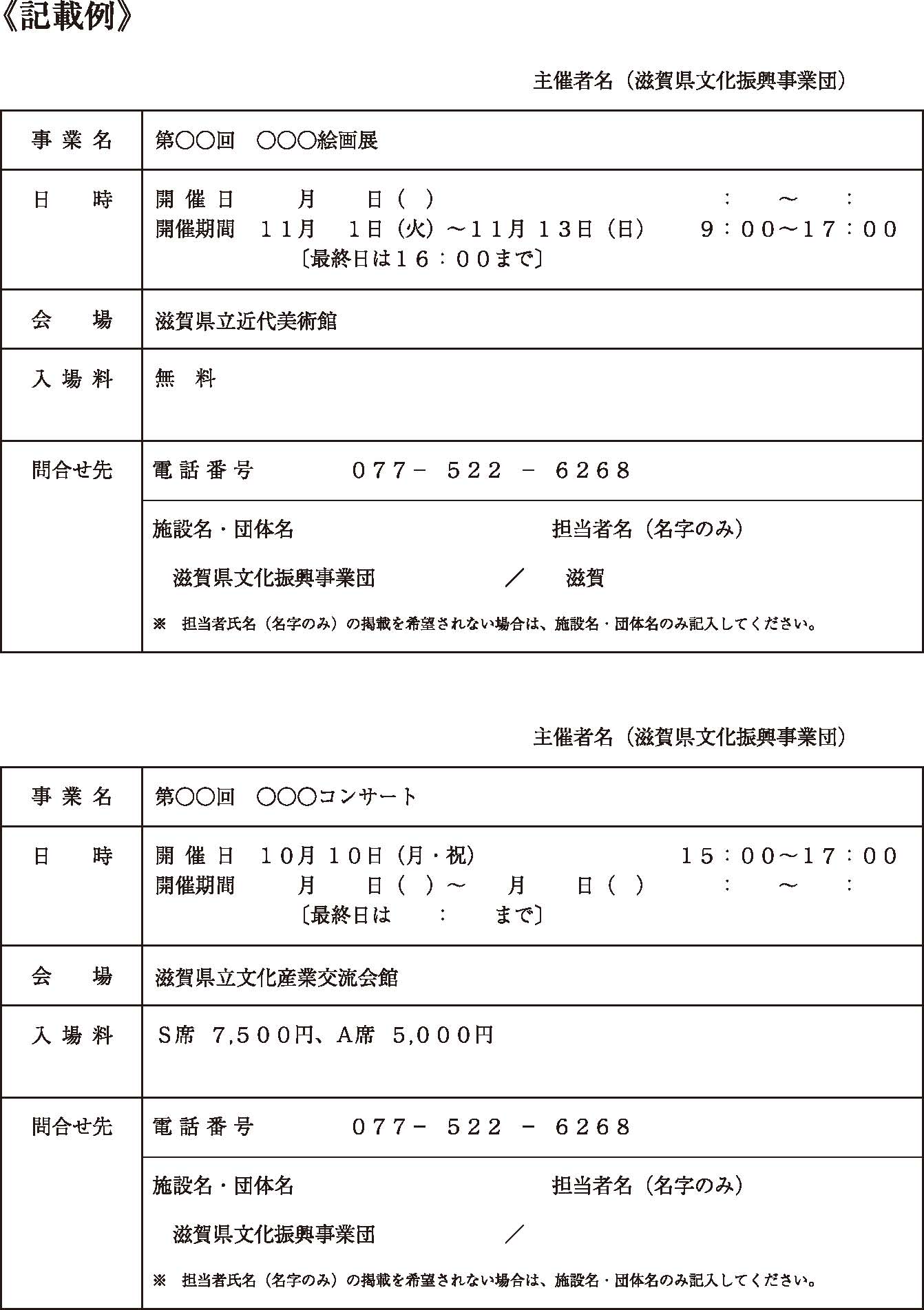  事業名 日時開催日　　　月　　日（　）　　　　　　　　　　　：　　～　　：開催期間　　　月　　日（　）～　　月　　日（　）　：　　～　　：  　　　　[最終日は　　：　　まで] 会場 入場料 問い合わせ先電話番号         　　  －   　　 　－ 問い合わせ先施設名・団体名　　　　　　　　　　担当者名(名字のみ)　　　　　　　　　　　　　　　／  ※　担当者名(名字のみ)の掲載を希望されない場合は、施設名･団体名のみ記入してください。